CARNEVALE 2024 - BATTAGLIA DELLE ARANCEMEZZO AUTORIZZATO SOSTA PER CARICO/SCARICOCARRO NUM/LETT:   REFERENTE:             TELEFONO:                       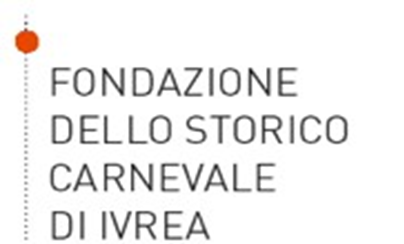 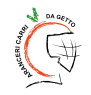 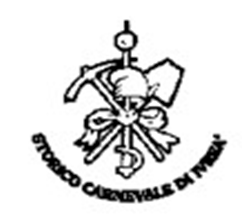 